Cuadernillo de registroEl presente cuadernillo tiene como finalidad registrar las reflexiones que se realicen durante la jornada sobre el Marco para la Buena Enseñanza de Educación Parvularia (MBE EP). Cada grupo/mesa de trabajo debe elegir un representante para que registre las reflexiones en el Cuadernillo.  Posteriormente el/la directora del establecimiento deberá subir la información a la plataforma, hasta el 15 de junio.El cuadernillo se organiza en dos apartados:Antecedentes generales: Antecedentes institucionales.Organización de la jornada.Registro de reflexión:Se registran aquí dos de las cinco preguntas que orientan la reflexión:  preguntas 2 y 3 del Primer momento de reflexión; y pregunta 2 del Segundo momento de reflexión.; así como también observaciones generales que se deseen consignar, en el recuadro final del cuadernillo.  Antecedentes generalesAntecedentes institucionalesOrganización de la jornada Primer momento de reflexión: Antes de la presentación del MBE EPA continuación, se presentan 3 preguntas, permitiendo la primera iniciar la reflexión, y la segunda y tercera, profundizarla. Las respuestas a estas dos últimas preguntas deben ser registradas en el cuadro correspondiente. Para iniciar la reflexión: ¿Qué sabemos del Marco para la Buena Enseñanza? 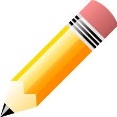 Segundo momento de reflexión: Después de la presentación del MBE EPA continuación, se presentan 2 preguntas, permitiendo la primera iniciar la reflexión, y la segunda, profundizarla. La respuesta a esta última pregunta debe ser registrada en el cuadro correspondiente.  Para iniciar la reflexión: ¿Cómo se relaciona el Marco para la Buena Enseñanza de EP con nuestra práctica pedagógica diaria?Conclusiones y CierreEn esta instancia se comparten en cada grupo, las observaciones finales surgidas luego de la jornada de trabajo, que no hayan sido incorporadas en los apartados anteriores (tanto en relación con las reflexiones realizadas como a los aspectos metodológicos), y se registran en el recuadro Observaciones generales.Nombre de la instituciónCódigo/rol de la instituciónRegión/Provincia/ComunaEncargado de subir el actaCorreo electrónico de contactoNúmero de participantesEducadoras/esNúmero de participantesTécnicosNúmero de participantesTotalFecha de realizaciónTiempo de duración